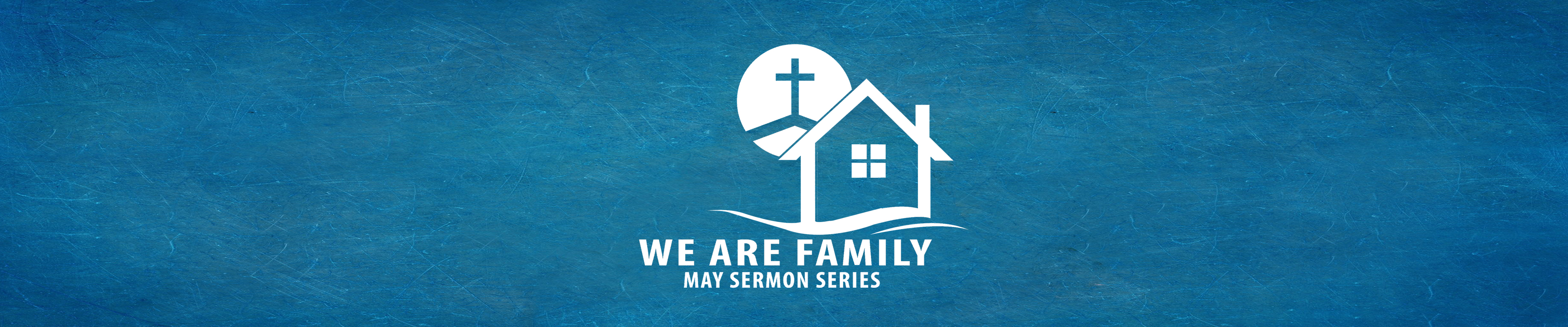 We Are The Family- Father’s DayPsalm 127 (NIV84)In the church and in the family, men are given a great responsibility. Some days don’t go as planned and others exceed our expectations.  God says fathers are to be like warriors, and their children are like arrows to be shot at the enemy. 	I. Shooting Straight Is A Must	Sometimes you just need someone to shoot you straight. If we want to hit the target with our children, we must be skilled and strong. II. We Must Make Sure Our Arrows Are StraightWe must take the arrows we are given and put some love into shaping them. 	1. Begin Conditioning  	2. Be Creative	Different tools are used to sharpen in different ways. 	3. Build CharacterWe are essentially trying to sharpen our arrows with a dull tool. 	III. We Must Make Sure Our Aim Is SureAdrian Rogers says, “Arrows are not to be collected; they’re to be projected.” We Are The Family- Father’s DayPsalm 127 (NIV84)In the church and in the family, men are given a great responsibility. Some days don’t go as planned and others exceed our expectations.  God says fathers are to be like warriors, and their children are like arrows to be shot at the enemy. 	I. Shooting Straight Is A Must	Sometimes you just need someone to shoot you straight. If we want to hit the target with our children, we must be skilled and strong. II. We Must Make Sure Our Arrows Are StraightWe must take the arrows we are given and put some love into shaping them. 	1. Begin Conditioning  	2. Be Creative	Different tools are used to sharpen in different ways. 	3. Build CharacterWe are essentially trying to sharpen our arrows with a dull tool. 	III. We Must Make Sure Our Aim Is SureAdrian Rogers says, “Arrows are not to be collected; they’re to be projected.” 